Prova scritta di fine semestreCalcola  ed esprimi poi il risultato sotto forma di percento.                                                                               (4)Confronta  - 3.41  e  -.                                                        (2)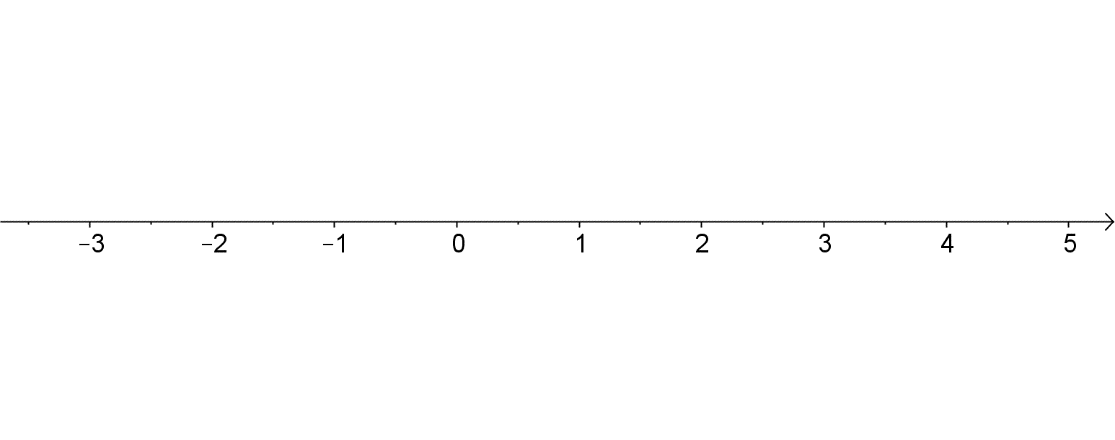 Disponi (circa) sulla retta numerica:         (5)a) Calcola: (-2)-2 – (1 + )-1                                                   (3)b) Calcola:                                                               (3)Calcola utilizzando le formule sui prodotti notevoli:    (2a – 1)3 - (a – 2)2                                                                      (4)Scomponi:    a)  5xy + 2x2 – 10y – 4x                                                              (3)    b) 2x2 – 12xy + 18y2                                                                    (3)a) Semplifica:                                                          (5)   b) Calcola:                                                          (3)Risolvi l'equazione in dipendenza del parametro reale a:              a2(x – 1) – 9 = a(3x – 6)                                                         (5)In una verifica scritta, il 25% degli alunni prende il voto ottimo, un quarto e` molto buono, un sesto e` buono, otto alunni sono insufficienti. Quanti alunni ci sono in questa classe?                    (3)a) Risolvi nell'insieme N: 3x + 10  3(4x – 6)                    (3)   b) Determina  e .                                       (3)Soluzioni:1.75 = 175%-3.41 < -51/15Disegna!a) -1/2, b) 4/1258a3 – 13a2 + 10a – 5a) (5y + 2x)(x – 2), b) 2(x – 3y)2a) , b) 0Per a ≠ 0, a ≠ 3 l'equazione è determinata, la soluzione è x = . Per a = 0 l’equazione è impossibile, per a = 3 indeterminata.24a) x ϵ {1, 2, 3}, b) 